EVENT 8  SAY YES TO FACS – Minnesota STAR Event 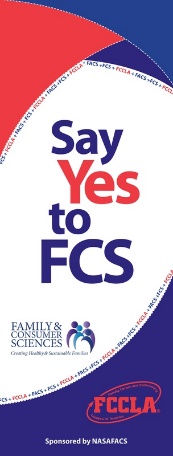 Say Yes to FACS is an individual or team event allowing members the opportunity to demonstrate the knowledge and skills needed in planning, organizing, implementing and evaluating a marketing campaign related to Family and Consumer Sciences Education. The campaign will focus on what is involved in becoming an FCS Educator, where to get certified and career opportunities available to those that major in the field. Participants must prepare a portfolio, conduct an interview of a FACS teacher, prepare an oral presentation and a marketing tool.Individual and TeamEvent Categories Senior: grades 10–12Occupational: grades 10–12Eligibility The participants must be a dues-paying member from a state and nationally affiliated chapter, which is electronically submitted on or before November 1.Participation is open to any state/nationally affiliated FCCLA chapter member (s). Chapters should select the category that corresponds with the type of course in which the participants are or have been enrolled and the category indicated in the affiliation system.The chapter advisor must register competitive event entries through FCCLA online conference and competitive event registration system.The chapter member competing must attend the regional or state leadership conference in order to officially enter the regional or state competition. Each participant must be registered for the regional or state conference. Note: Participants will need to pay for the conference registration fees and the competitive event entry fees.A project entered in this event may not be entered in any other category of any competitive event. The project may be disqualified if this occurs.The project must be developed and completed during a one-year span starting July 1 and ending June 30 of the current school year preceding the regional, state or national leadership conference.General Information1. A table will be provided. Wall space will not be available.2. Access to an electrical outlet will not be provided.3. Internet connections will not be provided.4. Disqualification will occur if:Participant does not check in at the competitive event check-in (participants must register for meeting and for competitive events)Participant does not show up at the designated time for their competitionEntry is not presented5. The state winners do not advance to national competition.Procedures & Time Requirements1. Participants must attend the Say Yes to FCS competitive event check-in. The portfolio with required documents and marketing tool must be submitted to the lead consultant at competitive event check-in. Participants should use the hardcopy portfolio if developing a double-sided brochure or create an electronic portfolio if developing a power point, video or other electronic form of marketing tool.2. Participant (s) will have 10 minutes to set up for the event. Other persons may not assist.3. Lead consultants and evaluators will have 10 minutes to preview the portfolio before the presentation begins, during participant set-up time.4. The oral presentation may be up to 10 minutes in length. A one-minute warning will be given at 9 minutes. Participant (s) will be stopped at 10 minutes.5. If audio or audiovisual recordings are used, they are limited to 5 minutes playing time during the presentation. Visual equipment, without audio, may be used during the entire presentation. 6. Following the oral presentation, evaluators will have 5 minutes to interview the participant (s).Say Yes to FCS Specifications Hardcopy Portfolio The portfolio is a collection of materials used to document and illustrate the work of the project. Materials must be contained in the official FCCLA STAR Events binder obtained from the FCCLA national emblematic supplier. A decorative and/or informative cover may be included. All materials, including the divider pages and tabs, must fit within the cover, be one-sided, and may not exceed 36 pages, as described below. Once a hardcopy portfolio has been turned in to evaluators, participants may not switch to an electronic portfolio.Electronic Portfolio An electronic portfolio may be either in PowerPoint, Prezi, or other electronic format that can be viewed by the evaluators and lead consultants prior to the oral presentation. The electronic portfolio and the hardware (method) to view it (i.e., equipment, files, projectors, screens, and laptops) will be turned in to the lead consultant at the designated check-in time. Participants assume the responsibility of providing the technology used to show the evaluators the project. Once an electronic portfolio (is) turned in to the evaluators, participants may not switch to a hardcopy portfolio. Portfolio may not exceed 46 slides, as described below.Oral PresentationThe oral presentation may be up to 10 minutes in length and is delivered to evaluators. The presentation should explain the specifics of the project. The presentation may not be prerecorded. If audio or audiovisual equipment is used, it is limited to 5 minutes playing time during the presentation. Visual equipment, with no audio, may be used throughout the oral presentation. Participants may use any combination of props, materials, supplies, and/or equipment to demonstrate how to carry out the project. Event 8 SAY YES TO FACSRubricName of Participant(s)											Chapter						Chapter		Team #		Category	      Comments: 1-8 ½” x 11” page or 1 slideProject Identification PagePlain paper or slide, with no graphics or decorations; must include participant’s name(s), chapter name, school, city, state, FCCLA national region, event name, and project title.1-8 ½” x 11” page or 1 slideTable of ContentsList the parts of the portfolio in the order in which the parts appear.1-8 ½” x 11” page or 2 slidesFCCLA Planning ProcessSummary Page Summarize how each step of the Planning Process was used to plan and implement the project; use of the Planning Process may also be described in the oral presentation.0–7 Divider Pages or SectionsUse up to 7 divider/section pages or slides.Divider/section pages may be tabbed, may contain a title, a section name, graphic elements, thematic decorations, and/or page numbers. They must not include any other content.Up to 26 8 ½” x 11” pages or 35 slidesEvidence of ResearchDocument background research and current data supporting project concern. Educational requirements to become a family and consumer sciences education major (where to get a degree, what colleges offer it, what department is the degree, contact information on teacher educators/recruiters with whom they visited to gather information should be included.) Cite all resources appropriately.Marketing ToolUse technology to develop a 2-3 minute video, info graph, power point, OR A double sided brochure on the reasons and benefits of majoring in Family and Consumer Sciences Education and to becoming an educator. Materials should raise awareness and educate high school students about the career. Examples of technology include, but are not limited to: computer applications, audio or video production, multimedia, CDs, slides, and photography. Hard copies/pictures must be included in the portfolio.Promotion PlanA planned, cohesive promotion and public relations campaign to promote individuals majoring in FCS and becoming an educator. Campaign with published goals and objectives for marketing and public relations efforts. Specify current year plans and a timetable for implementation. Explain how the marketing tool, directed at high school students, would be used.Evidence of Marketing CampaignEvidence the marketing tool was presented to at least one audience prior to the regional meeting.Evidence of Public Awareness and PromotionEvidence of a successful marketing tool to include: appealing to high school students; catchy, interesting, factual, and convincing.Interview Questions/AnswersShow evidence and information from interview with educators on: Why did they become an FACS Educator? What are the benefits of being an FACS Educator? What are the rewards of being an FACS Educator? What would you tell others considering this degree path?Works CitedUse MLA or APA citation style to cite all references. Resources should be reliable and current.AppearancePortfolio must be neat, legible, and professional and use correct grammar and spelling.Organization/DeliveryDeliver oral presentation in an organized, sequential manner; concisely and thoroughly summarize project.Knowledge of SubjectShow evidence of current data and knowledge of trends in technology and its application to Family and Consumer Sciences-related concerns.Use of Portfolio and VisualsUse portfolio to describe all phases of the project. Use original, creative, and appealing visuals to enhance the presentation.VoiceSpeak clearly with appropriate pitch, tempo, and volume.Body Language/ Clothing ChoiceUse appropriate body language including gestures, posture, mannerisms, eye contact, and appropriate handling of notes or note cards if used.Grammar/ Word Usage/ PronunciationUse proper grammar, word usage and pronunciation.Responses to Evaluator’s QuestionsProvide clear and concise answers to evaluators’ questions regarding project. Questions are asked after the presentation.PORTFOLIO	    PointsPORTFOLIO	    PointsPORTFOLIO	    PointsPORTFOLIO	    PointsPORTFOLIO	    PointsPORTFOLIO	    PointsPORTFOLIO	    PointsPORTFOLIO	    PointsPORTFOLIO	    PointsPORTFOLIO	    PointsPORTFOLIO	    PointsPORTFOLIO	    PointsPORTFOLIO	    PointsFCCLA Planning Process Summary Page0-5 points0Portfolio is missing Planning Process page0Portfolio is missing Planning Process page1Few steps in the Planning Process are presented2Most steps in the Planning Process are addressed2Most steps in the Planning Process are addressed3Planning Process is present and addresses steps3Planning Process is present and addresses steps4Planning Process is utilized to plan the project. Most steps are explained4Planning Process is utilized to plan the project. Most steps are explained4Planning Process is utilized to plan the project. Most steps are explained5The Planning Process is used to plan the project. Each step is fully explained.Evidence of Research0 – 4 points0Not explained0Not explained1Some research done but incomplete information2Research is current but from unreliable sources2Research is current but from unreliable sources3Research is current, appropriate for topic; from reliable sources3Research is current, appropriate for topic; from reliable sources4Research is current, documented correctly, and appropriate for topic4Research is current, documented correctly, and appropriate for topic4Research is current, documented correctly, and appropriate for topic4Research is current, documented correctly, and appropriate for topicMarketing Tool0 – 10 points0Not provided0Not provided1 – 2The marketing tool contains limited information3 – 4The marketing tool contains some information3 – 4The marketing tool contains some information5 – 6The marketing tool includes most of the information5 – 6The marketing tool includes most of the information7 – 8The marketing tool contains all information7 – 8The marketing tool contains all information9 – 10The marketing tool contains all information and is creative, innovative, professional, and of high quality9 – 10The marketing tool contains all information and is creative, innovative, professional, and of high qualityPromotion Plan Description0 – 10 points0Not evident0Not evident1 - 2The promotion plan has ideas for a few projects and events3 – 4The promotion plan includes ideas for several projects and events3 – 4The promotion plan includes ideas for several projects and events5 – 6Promotion plan includes goals, objectives, and ideas for various projects and events5 – 6Promotion plan includes goals, objectives, and ideas for various projects and events7 – 8Promotion plan has goals, objectives, and ideas for various projects and events. The plan includes detailed descriptions and is professional in grammar and organization7 – 8Promotion plan has goals, objectives, and ideas for various projects and events. The plan includes detailed descriptions and is professional in grammar and organization9 – 10Promotion plan is very detailed, creative, rigorous, encompasses several media, and challenges participants to learn and make contacts9 – 10Promotion plan is very detailed, creative, rigorous, encompasses several media, and challenges participants to learn and make contactsEvidence of Marketing Campaign0 – 10 points0No evidence provided0No evidence provided1 – 2Portfolio contains a very limited sample of audiences reached3 – 4Portfolio contains some evidence of audiences reached3 – 4Portfolio contains some evidence of audiences reached5 – 6Portfolio contains most of the evidence of audiences reached5 – 6Portfolio contains most of the evidence of audiences reached7 – 8Portfolio contains evidence of all audiences reached7 – 8Portfolio contains evidence of all audiences reached9 – 10There is evidence that multiple audiences were reached and all presentations were creative, innovative, professional, and of high quality9 – 10There is evidence that multiple audiences were reached and all presentations were creative, innovative, professional, and of high qualityEvidence of Public Awareness and Promotion0 – 5 points0No evidence provided0No evidence provided1The portfolio shows limited information regarding public awareness and promotion2The portfolio adequately addresses the area of public awareness and promotion2The portfolio adequately addresses the area of public awareness and promotion3The portfolio extensively shows areas of public awareness and promotion3The portfolio extensively shows areas of public awareness and promotion4The portfolio shows areas of public awareness and promotion potential and the increase that occurred throughout the campaign4The portfolio shows areas of public awareness and promotion potential and the increase that occurred throughout the campaign5The portfolio shows areas of public awareness and promotion potential and the increase that occurred throughout the campaign, and opportunities or ideas for improvement5The portfolio shows areas of public awareness and promotion potential and the increase that occurred throughout the campaign, and opportunities or ideas for improvementEvidence of Interview Questions/Answers0 – 10 points0No evidence provided0No evidence provided1 – 2Portfolio contains very limited evidence of interview3 – 4Portfolio contains some evidence of interview3 – 4Portfolio contains some evidence of interview5 – 6Portfolio contains most of the evidence of the interview5 – 6Portfolio contains most of the evidence of the interview7 – 8Portfolio contains evidence of the interview7 – 8Portfolio contains evidence of the interview9 – 10Portfolio contains evidence of the interview addressing all questions and answers9 – 10Portfolio contains evidence of the interview addressing all questions and answersWorks Cited/Bibliography0 – 3 points0No resources listed0No resources listed1Incomplete list of resources/resources listed are not current or appropriate for project1Incomplete list of resources/resources listed are not current or appropriate for project1Incomplete list of resources/resources listed are not current or appropriate for project2Complete list of resources but incorrect style2Complete list of resources but incorrect style3Complete list of appropriate resources, in a consistent MLA or APA style3Complete list of appropriate resources, in a consistent MLA or APA style3Complete list of appropriate resources, in a consistent MLA or APA style3Complete list of appropriate resources, in a consistent MLA or APA styleAppearance0 – 3 points0Portfolio is illegible and unorganized0Portfolio is illegible and unorganized1Portfolio is neat, but contains grammatical or spelling errors and is organized poorly1Portfolio is neat, but contains grammatical or spelling errors and is organized poorly1Portfolio is neat, but contains grammatical or spelling errors and is organized poorly2Portfolio is neat, legible, and professional, with correct grammar and spelling2Portfolio is neat, legible, and professional, with correct grammar and spelling3Neat and professional, correct grammar and spelling used; effective organization3Neat and professional, correct grammar and spelling used; effective organization3Neat and professional, correct grammar and spelling used; effective organization3Neat and professional, correct grammar and spelling used; effective organizationORAL PRESENTATION                                                                                                              PointsORAL PRESENTATION                                                                                                              PointsORAL PRESENTATION                                                                                                              PointsORAL PRESENTATION                                                                                                              PointsORAL PRESENTATION                                                                                                              PointsORAL PRESENTATION                                                                                                              PointsORAL PRESENTATION                                                                                                              PointsORAL PRESENTATION                                                                                                              PointsORAL PRESENTATION                                                                                                              PointsORAL PRESENTATION                                                                                                              PointsORAL PRESENTATION                                                                                                              PointsORAL PRESENTATION                                                                                                              PointsORAL PRESENTATION                                                                                                              PointsOrganization/Delivery0 – 10 points0Presentation is not done or speaks briefly and does not cover components of the project0Presentation is not done or speaks briefly and does not cover components of the project1 – 2Presentation covers some topic elements3 – 4Presentation covers all topic elements but with minimal information3 – 4Presentation covers all topic elements but with minimal information5 – 6Presentation gives complete information but does not explain the project well7 – 8Presentation covers information completely but does not flow well7 – 8Presentation covers information completely but does not flow well9 – 10Presentation covers all relevant information with a seamless and logical delivery9 – 10Presentation covers all relevant information with a seamless and logical delivery9 – 10Presentation covers all relevant information with a seamless and logical deliveryKnowledge of Subject Matter0-5 points0Little or no evidence of knowledge0Little or no evidence of knowledge1Minimal evidence of knowledge2Some evidence of knowledge2Some evidence of knowledge3Knowledge of subject matter is evident but not shared in presentation4Knowledge of subject matter is evident and shared at times in the presentation4Knowledge of subject matter is evident and shared at times in the presentation5Knowledge of subject matter is evident and incorporated throughout the presentation5Knowledge of subject matter is evident and incorporated throughout the presentation5Knowledge of subject matter is evident and incorporated throughout the presentationUse of Portfolio and Visuals During Presentation0-5 points0Portfolio and visuals are not used during presentation0Portfolio and visuals are not used during presentation1Portfolio and visuals are used to limit amount of speaking time2Portfolio and visuals are used minimally during presentation2Portfolio and visuals are used minimally during presentation3Portfolio and visuals are incorporated throughout presentation4Portfolio and visuals are used effectively throughout presentation4Portfolio and visuals are used effectively throughout presentation5Presentation moves seamlessly between oral presentation, portfolio, and visuals5Presentation moves seamlessly between oral presentation, portfolio, and visuals5Presentation moves seamlessly between oral presentation, portfolio, and visualsVoice – pitch, tempo, volume0 – 5 points0No voice qualities are used effectively0No voice qualities are used effectively0No voice qualities are used effectively1 - 2Voice quality is adequate1 - 2Voice quality is adequate1 - 2Voice quality is adequate3 - 4Voice quality is good, but could improve3 - 4Voice quality is good, but could improve5Voice quality is outstanding and pleasing to listen to5Voice quality is outstanding and pleasing to listen to5Voice quality is outstanding and pleasing to listen toBody Language/Clothing Choice0 – 5 points0Body language shows nervousness and unease/inappropriate clothing0Body language shows nervousness and unease/inappropriate clothing0Body language shows nervousness and unease/inappropriate clothing1 - 2Body language shows minimal amount of nervousness/clothing is appropriate1 - 2Body language shows minimal amount of nervousness/clothing is appropriate1 - 2Body language shows minimal amount of nervousness/clothing is appropriate3 - 4Body language is good and clothing is professional3 - 4Body language is good and clothing is professional5Body language and clothing choice both enhance the presentation5Body language and clothing choice both enhance the presentation5Body language and clothing choice both enhance the presentationGrammar/Word Usage/Pronunciation0 – 5 points0Extensive (more than 5) grammatical and pronunciation errors0Extensive (more than 5) grammatical and pronunciation errors0Extensive (more than 5) grammatical and pronunciation errors1 - 2Some (3-5) grammatical and pronunciation errors1 - 2Some (3-5) grammatical and pronunciation errors1 - 2Some (3-5) grammatical and pronunciation errors3 - 4Few (1-2) grammatical and pronunciation errors3 - 4Few (1-2) grammatical and pronunciation errors5Presentation has no grammatical or pronunciation errors5Presentation has no grammatical or pronunciation errors5Presentation has no grammatical or pronunciation errorsResponses to Evaluators’ Questions0 – 5 points0Did not answer evaluators’ questions1Unable to answer some questions1Unable to answer some questions2Responded to all questions, but without ease or accuracy3Responded adequately to all questions3Responded adequately to all questions4Gave appropriate responses to evaluators’ questions4Gave appropriate responses to evaluators’ questions5Responses to questions were appropriate and given without hesitation5Responses to questions were appropriate and given without hesitation5Responses to questions were appropriate and given without hesitationComments:                        ____________________________________________________________________________________________________________________________________________________________________________________________________________________________________________________________________________________________________________________TOTAL(100 points possible)